能登かきのＰＲソングが出来ました！！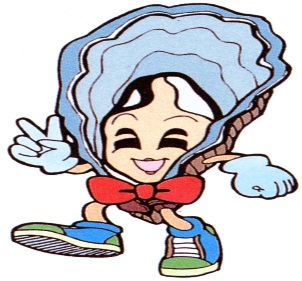 平成２６年１０月１６日、石川県漁業協同組合七尾西湾出張所にて、能登かきＰＲソングのＣＤ贈呈式が行われました。このＣＤは、石川県七尾市中島町在住のシンガーソングライター水上和夫さんが、能登かきのＰＲと振興のために作成してくださり、カキ養殖漁業者の皆さんへ贈呈して下さいました。　能登かき取扱いの飲食店やイベントなどで曲を流し、ＰＲに使用させていただきます。　曲名は“カキのＣＨＡ－ＣＨＡ－ＣＨＡ”と“牡蠣のつぶやき”の２曲です。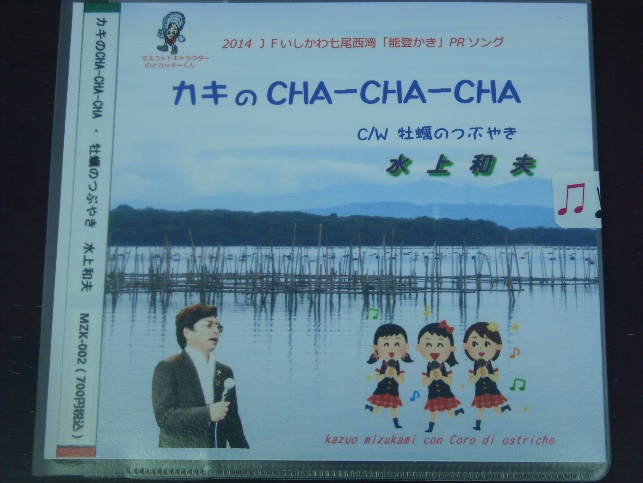 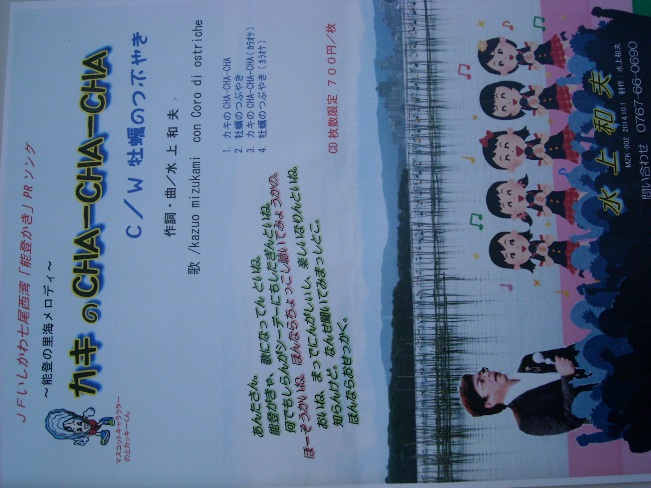 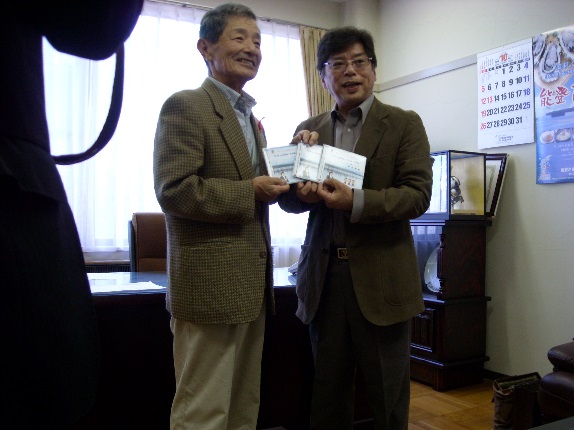 